ОБРАЗАЦ ПРИЈАВЕКОНКУРС ЗА ДОДЕЛУ СРЕДСТАВА ЗА ОСТВАРИВАЊЕ ПРАВА НА ПОДСТИЦАЈЕ ЗА ЖЕНЕ, МАЈКЕ, НОСИОЦЕ ПОЉОПРИВРЕДНИХ ГАЗДИНСТАВА У ОПШТИНИ КОСЈЕРИЋ ЗА 2019. ГОДИНУДатум: ______________                                                                                 _____________________________                                                                                                                   Потпис подносиоца пријаве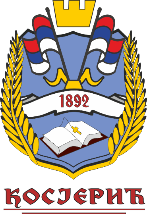 Република СрбијаОпштина КосјерићОлге Грбић 10, 31260 КосјерићТ: +381 11 781 460, Ф: +381 11 781 441kabinet@kosjeric.rs
ОПШТИ ПОДАЦИ О ПОДНОСИОЦУ ПРИЈАВЕИме и презиме носиоца РПГЈМБГБрој пољопривредног газдинстваБрој децеПоштански број и местоОпштинаАдресаКонтакт телефонe-mail:ПОДАЦИ О ЛОКАЦИЈИ УЛАГАЊАПоштански број и местоОпштинаАдресаНАМЕНА СРЕДСТАВАВрста инвестицијеИзнос инвестиције (без ПДВ)1.Набавкa нове опреме и механизације намењенe пољопривредној производњи и преради пољопривредних производаУкупно:ПРЕДРАЧУНИНазив добављачаДатум предрачунаИзнос без ПДВ1.2.3. 4.5.Укупно:ОПИС ПЛАНИРАНЕ ИНВЕСТИЦИЈЕ(навести тачан назив  инвестиције, за коју намену се користи наведена инвестиција, економску оправданост инвестиције и одрживост инвестиције)ИЗЈАВАСвојим потписом потврђујем под материјалном и кривичном одговорношћу следеће:да су подаци у обрасцу пријаве и пратећа документација истинити и тачни, да немам неизмирених обавеза према Општини Косјерић и да ћу овлашћеним лицима Општинске управе Косјерић омогућити њихову проверу, да по неком другом основу не користим бесповратна средства за исту намену,добављач и подносилац захтева не представљају повезана лица при чему се повезаним лицима сматрају: носилац и чланови породичног пољопривредног газдинства, супружници, ванбрачни партнери, крвни сродници у правој линији, крвни сродници у побочној линији закључно са трећим степеном сродства, сродници по тазбини до другог степена сродства, усвојилац и усвојеник, лица између којих је извршен пренос управљачких права и лица која су повезана у смислу закона којим се уређује порез на добит правних лица,није у групи повезаних лица у којој су неки од чланова велика правна лица.Својим потписом, такође дајем сагласност за коришћење датих података током процеса провере, плаћања и трајања утврђених обавеза.Датум: ______________                                                               _____________________________                                                                                                                    Потпис подносиоца пријавеПОПИС ДОСТАВЉЕНЕ ДОКУМЕНТАЦИЈЕ1.Образац пријаве2.Извод из матичне књиге венчаних3.Извод из матичне књиге рођених (за децу)4.Фотокопија потврде о активном статусу пољопривредних газдинстава 5.Фотокопија извода са подацима о газдинству6.Предрачун са спецификацијом опреме7.Уверење о измиреним доспелим пореским обавезама (издато од стране надлежног органа јединице локалне самоуправе)8.Изјава да добављач и наручилац опреме не представљају повезана лица9.Изјава добављача да може извршити испоруку предмета инвестиције из предрачуна у року од 45 дана од дана издавања предрачуна